ЗимаКонсультация для родителей «Семейный досуг зимой». Игры и забавы для зимней прогулки, семейный кодекс здоровья

Семейный досуг зимой. 

Взаимодействие с ребенком на прогулке может стать очень важным и продуктивным компонентом его развития. Но для многих родителей прогулки – это простое «выгуливание» ребенка, когда ему предоставляют возможность подышать свежим воздухом, подвигаться, встретиться со сверстниками. 
Несмотря на то, что за окном мороз, не следует засиживаться дома перед телевизором или компьютером. И без того короткие зимние дни лучше проводить на улице. Так, полезно прогуляться с ребенком по заснеженному парку или скверу, где в это время года особенно красиво, подышать свежим воздухом, покормить птиц, слепить снеговика. Если спокойные прогулки не очень привлекают ребенка, то на помощь придут санки, коньки и лыжи. 

Родителям на заметку
1. Если вы предпочитаете коньки, то лучше выбирать каток под открытым небом, где созданы все необходимые условия: приятная музыка, гладкая поверхность льда, работает медицинский пункт для оказания помощи в случае травмы. 
2. Катание с горки можно разнообразить всевозможными заданиями. Например, спускаясь с горки на санках, кидать снежки в мишень, собирать на спуске расставленные флажки или веточки. 
3. Планируя прогулки на лыжах, необходимо заранее продумать маршрут, чтобы не утомить ребенка. 
Конечно, зимой не всегда удается провести время на улице в силу погодных условий. Тогда можно найти занятие для дружной семейной компании дома, например, поиграть в настольные игры. Также можно предложить ребенку отобразить в рисунках зимние прогулки и игры. Интересными будут рассказы родителей об истории появления лыж, коньков, санок. 
Организуйте для ребенка и его друзей веселые игры в парке, во дворе. 
В качестве «инвентаря» подойдут деревья, за ними можно прятаться. 
Пеньки, на которые можно залезать и спрыгивать, обегать вокруг них. 
Включайтесь в игру сами, играйте весело с удовольствием. В ходе совместной деятельности у ребенка формируются навыки взаимодействия и общения. Использование игровых упражнений и подвижных игр, является эффективным средством формирования интереса к физической активности, что является одним из главных в укреплении и сохранении здоровья детей, приобщении их к здоровому образу жизни. 
Игры с детьми на улице. 
Ангелы
Пожалуй, нет ни одного взрослого, который в детстве не играл бы в снежного ангела. Покажите ребенку, как надо упереться в землю, чтобы потом повалиться назад в снежный сугроб и захлопать в снегу руками и ногами, как будто летишь; снег облепит малыша, и его одежда будет белоснежно-ангельской, а руки станут похожи на крылья. Потом помогите малышу осторожно встать, не разрушив его "ангельскую" форму. Только что выпавший снег - прекрасное пушистое ложе, и ребятишки любят, лежа на нем, как бы парить в свежести солнечного зимнего дня. 
Если игра в ангелов уже не в новинку вашей семье, попытайтесь создать с ребенком другие снежные образы, напоминающие разных животных. Возможно, ваш сын сможет сообразить, как улечься на один бок и согнуть руку так, чтобы след от него походил на слоновый хобот, или ребенок может встать в снегу на четвереньки и вообразить, что это не его, а лошадиные ноги в снегу, а сам он лошадка. 
Следопыты
Дети любят рассматривать собственные следы на свежевыпавшем снегу. Не поленитесь найти в интернете информацию о том, как выглядят следы разных животных и птиц. После этого отправляйтесь в лес или парк и попробуйте отыскать и расшифровать следы какой-нибудь живности. 
Следы снежного человека
Из картона и толстой веревки можно сделать лапы снежного человека. Оденьте их поверх зимней обуви и отправляйтесь на прогулку создавать следы снежного человека. 
След в след
Расскажите ребенку о том, как ходят волки в стае (след в след). А после этого предложите поиграть в догонялки, но с одним условием: тот, кто догоняет, должен преследовать убегающего след в след. 
Рисование на снегу палочкой
Если вы любите летом рисовать палочкой на сыром песке, то зимой вы можете попробовать рисовать ей на снегу. 
Новогодне-зимние находилки
Находилки - развивающая игра в необычном формате. Она знакомит детей с окружающим миром, развивает восприятие, внимание и зрительную память. Да и вообще, что может быть лучше игр на свежем воздухе? 
Правила игры. Распечатайте бланк с картинками, вложите его в твердую папку. А теперь одевайтесь потеплей и отправляйтесь с ребенком на прогулку по зимнему, предновогоднему городу. Ваш ребенок должен будет находить все, что изображено на рисунках, и отмечать находки галочкой. Или же вы вместе все находки фотографируете и делаете дома подробный фотоотчет. Скачать бланк игры. 
Снежные цветы
Приготовьте для опыта:
- соломинку, 
- раствор для надувания мыльных пузырей
Когда облако образуется при очень низкой температуре, вместо дождевых капель пары воды сгущаются в крошечные иголочки льда; иголочки слипаются вместе, и на землю падает снег. Хлопья снега состоят из маленьких кристалликов, расположенных в форме звездочек удивительной правильности и разнообразия. Каждая звездочка делится на три, на шесть, на двенадцать частей, симметрично расположенных вокруг одной оси или точки. 
Нам нет нужды забираться в облака, чтобы видеть, как образуются эти снежные звездочки. 
Нужно только в сильный мороз выйти из дома и выдуть мыльный пузырь. Тотчас же в тонкой пленке воды появятся ледяные иголочки; они будут у нас на глазах собираться в чудесные снежные звездочки и цветы. 
Снежинки
Снег сам по себе очень уникален! Если на улице подходящий снег, состоящий из отдельных снежинок, то дайте ребёнку лупу, чтобы он мог рассмотреть какие они все разные и красивые. 
Снежинку можно сфотографировать в режиме макросъёмки на тёмном фоне и получится отличное фото! 
Хочется предложить родителям сформулированные семейные правила, касающиеся режима дня, закаливания, питания и других составляющих здорового образа жизни. 
Семейный кодекс здоровья:
1. Каждый день начинаем с улыбки. 
2. Просыпаясь, не залёживаемся в постели, а посмотрим в окно и насладимся красотой зимнего утра. 
^ 3. Берём холодную воду в друзья, она дарит бодрость и закалку. 
4. В детский сад, на работу – пешком в быстром темпе. 
5. Не забываем поговорить о зиме. 
6. Будем щедрыми на улыбку, никогда не унываем! 
7. В отпуск и выходные – только вместе! 
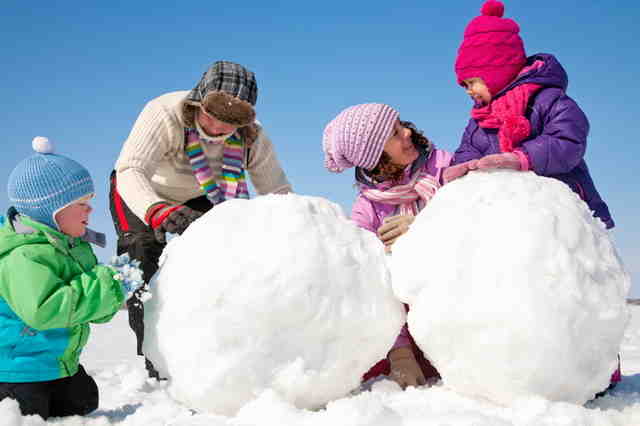 